Suggested Graduate Program Plan: Data Science InterestThis prospective program is contingent upon the thesis choice for the culminating activity. Only the final Spring semester would change should the student select the comprehensive exam option. All programs are subject to the parameters delineated in the CSULB catalog.Program PlanAdvancement to CandidacyShould typically be completed by the end of your first academic year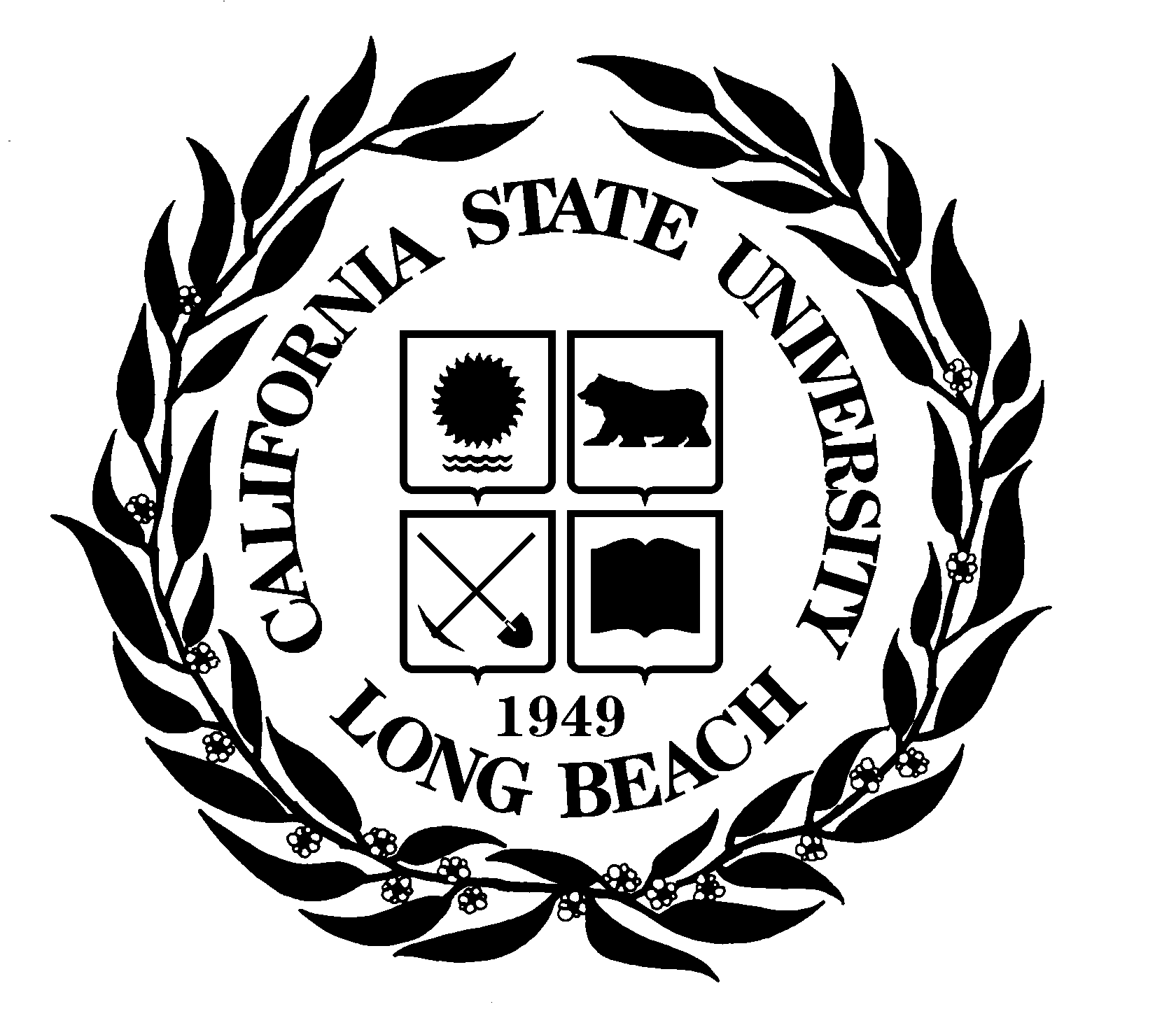 CALIFORNIA STATE UNIVERSITY, LONG BEACH_________________________________Department of Mathematics and Statistics1. FALL 2. SPRING3. FALL 4. SPRING * Possibilities includeBIOL 574: BioinformaticsCECS 406: Topics in Machine LearningIS 480: Advanced Database ManagementMATH 521: Matrix Method in Data Analysis and Pattern RecognitionMKTG 675: Marketing AnalyticsPHYS 590: Topics in Data Science with Python